Data, dn……………………………………………….ZLECENIEZlecenie na wykonywanie specjalistycznych usług opiekuńczych przez Stowarzyszenie na rzecz osób z kryzysami psychicznymi Przyjazna DłońNazwisko i imię ………………………………………………………………………………………………………………Data urodzenia……………………………………………………………………………………………………………………………………..Adres zamieszkania………………………………………………………………………………………………………………………………Rozpoznanie (po polsku)……………………………………………………………………………………………………………………...Stan zdrowia wymaga zapewnienia opieki osoby drugiej w wymiarze:………………………………………………         (Ilość godzin tygodniowo/miesiącu)……………………………………………………………….                                                                                                            /Podpis i pieczątka lekarza/Stowarzyszenie na rzecz Osób z kryzysami psychicznymi "Przyjazna Dłoń" ul. Chrobrego 56, 80-423 Gdańsk, tel. +48 58 3411083, mail. biuro@przyjaznadlon.pl; przyjaznadlon.pl                                                    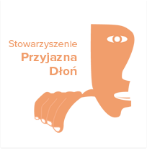 Data, dn……………………………………………….ZLECENIEZlecenie na wykonywanie specjalistycznych usług opiekuńczych przez Stowarzyszenie na rzecz osób z kryzysami psychicznymi Przyjazna DłońNazwisko i imię ………………………………………………………………………………………………………………Data urodzenia……………………………………………………………………………………………………………………………………..Adres zamieszkania………………………………………………………………………………………………………………………………Rozpoznanie (po polsku)……………………………………………………………………………………………………………………...Stan zdrowia wymaga zapewnienia opieki osoby drugiej w wymiarze:…………………………………………………(Ilość godzin tygodniowo/miesięcznie)……………………………………………………………….                                                                                                            /Podpis i pieczątka lekarza/Stowarzyszenie na rzecz Osób z kryzysami psychicznymi "Przyjazna Dłoń" ul. Chrobrego 56, 80-423 Gdańsk, tel. +48 58 3411083, mail. biuro@przyjaznadlon.pl; przyjaznadlon.pl                                        